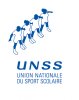 Poule :Tables :TablesMatchArbitrage1 x 23 x 45 x 12 x 34 x 51 x 32 x 51 x 43 x 52 x 4EquipesVictoiresDéfaitesPoints +Points -DifférenceTotal12345